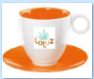 CAFE LOTUZ UZ GASTHUISBERG LEUVENWe willen er graag even jullie aandacht op vestigen dat de locatie veranderd is; limoen pijl op het 2e verdiep zaal Camille ClaudelDe praatcafés vinden telkens plaats van 11.00 tot 13.30 uur.Maandag 07 november 2022
Maandag 12 december 2022ANDERE ACTIVITEITENzaterdag 19 november 2022 : Symposium in Hasselt. Met vragen over de werking of evenementen van vzw Lotuz kan u terecht op onze website www.lotuz.be of mailen naar info@lotuz.be.Met de steun van diverse privé-initiatieven  en volgende sponsors 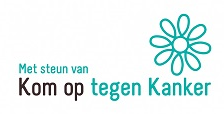 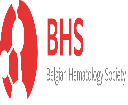 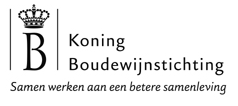 